Информация о проведении недели"ВЕЙП - денсаулыққа өте зиянды" в СОПШЭН №36.С 4 по 10 декабря 2022 года в СОПШЭН №36 прошла неделя "ВЕЙП - денсаулыққа өте зиянды".
Цель:
- Профилактика употребления никотино-содержащих веществ, электронной сигареты, Vape
- Побуждать детей к сопротивлению вредным привычкам, учить противостоять давлению сверстников;
-  Развивать критическое мышление;
-  Воспитывать активную жизненную позицию.В школе прошли классные часы на тему: "Электронная сигарета: польза или вред?", Информационный  час "Курение и вейпинг: популярные заблуждения", встреча с врачом – наркологом Куликовой Анной Александровной на тему: «Профилактика психоактивных веществ», спортивные состязания под девизом: «Мы за ЗОЖ», подвижные перемены. Психологической службой школы в ЗУМ  прошла беседа с родителями «Вся правда о вейп».Охват учащихся – 1500 человек.https://www.instagram.com/p/CXOSrqbNq5P/?utm_medium=copy_linkhttps://www.instagram.com/p/CXORiQItNO5/?utm_medium=copy_linkhttps://www.instagram.com/p/CXBBeqfNqv4/?utm_medium=copy_linkhttps://www.instagram.com/p/CXEKoclt1ee/?utm_medium=copy_linkhttps://www.instagram.com/p/CXGVciwth4K/?utm_medium=copy_linkhttps://www.instagram.com/tv/CXH95dIIRk3/?utm_medium=copy_link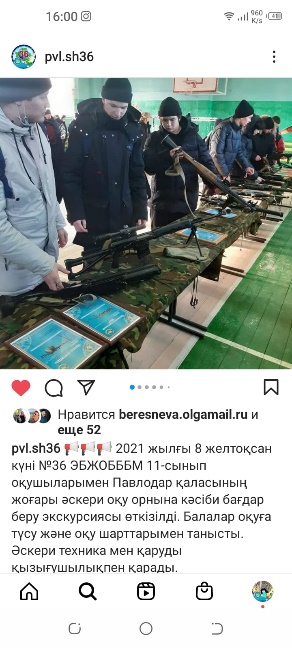 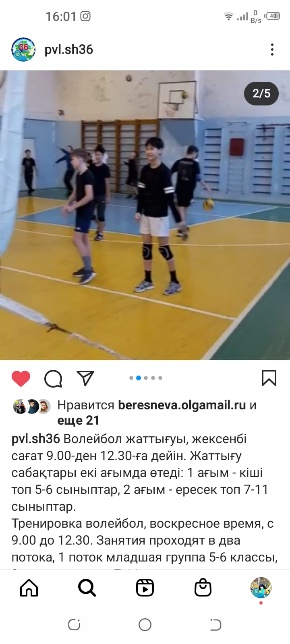 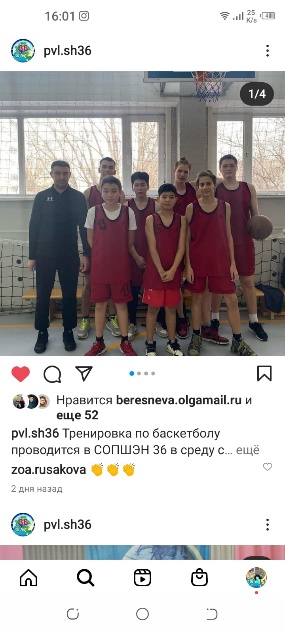 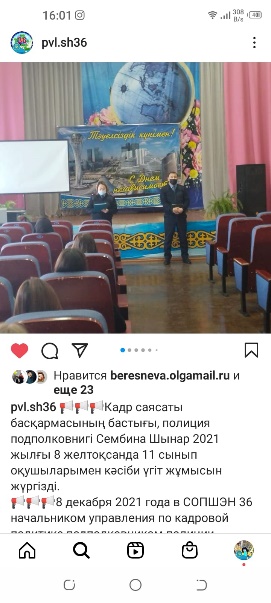 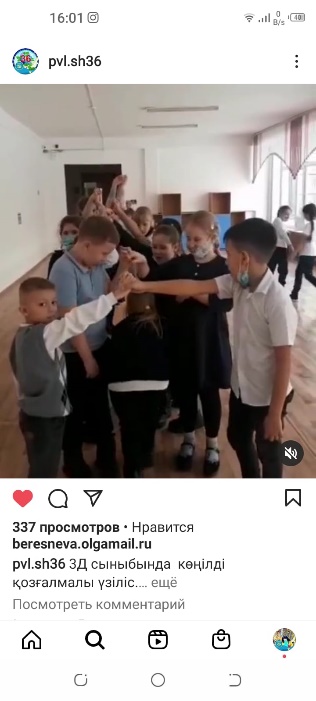 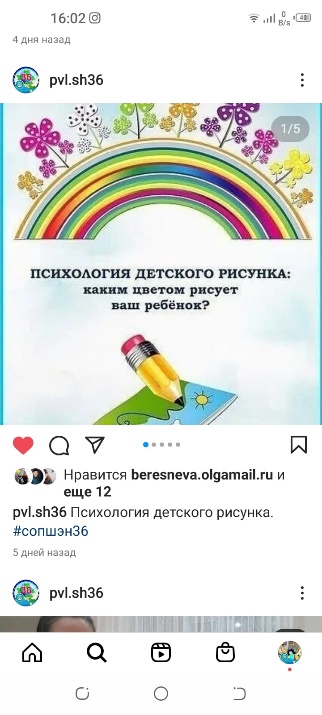 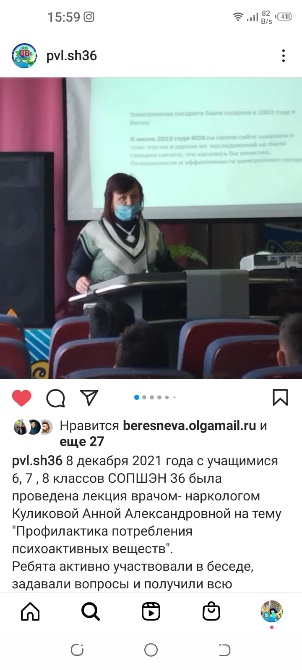 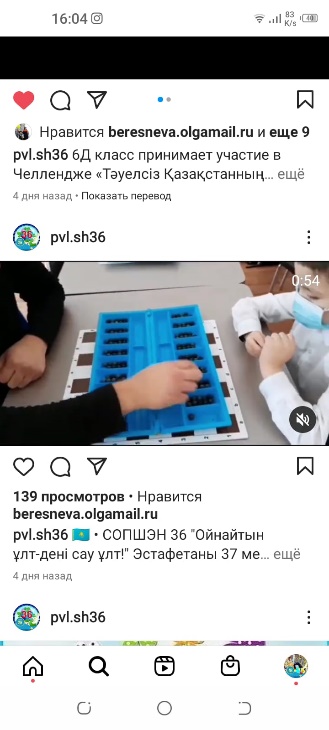 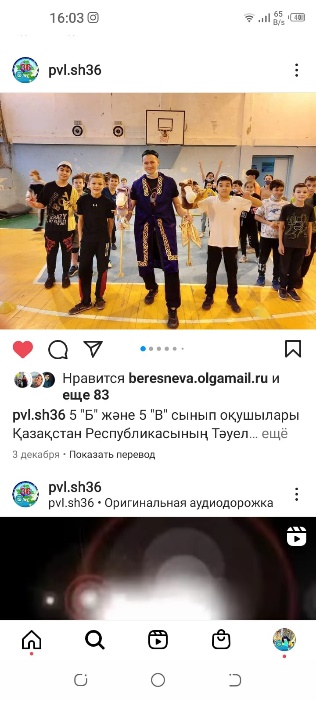 